РОССИЙСКАЯ ФЕДЕРАЦИЯКраснодарский крайМуниципальное дошкольное образовательное бюджетное учреждение детский сад комбинированного вида № 34 . Сочи, ул. Клубничная, 30________________________________________________________________________Приказ От 05.07.2019                                                                               № 45На основании заявления родителей, положения "О порядке приема, учета обучающихся, воспитанников дошкольного образования" приказываю:ОтчислитьИз подготовительной группы «Б»из средней группы «Б»Макаровой Ю.В. внести персональные данные обучающегося, воспитанника в электронную базу.Толстик К.В. разместить приказ  на сайте МДОУ детский сад комбинированного вида №34.Контроль  за исполнением приказа оставляю за собой.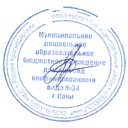  ИО заведующей МДОУ детский сад комбинированного вида № 34                                                                    Е.В.Прус.старший воспитатель№
Ф.И. ребенкаДата  рождения№ путевки, дата выдачи№ протоколаПримечание1Зимкина Юна19.10.20132212 от 27.09.20162 от 01.09.2016№
Ф.И. ребенкаДата  рождения№ путевки, дата выдачи№ протоколаПримечание1Матевосян Эдгар Каренович